Madrid Protocol Concerning the International Registration of MarksCuba:  Closure of the OfficeThe Cuban Industrial Property Office (OCPI) has informed the International Bureau of the World Intellectual Property Organization (WIPO) that it is not open to the public since April 14, 2020, and until further notice. Accordingly, under Rule 4(4) of the Regulations under the Protocol Relating to the Madrid Agreement Concerning the International Registration of Marks, all periods under the Madrid System that concern this Office and that expire on a day on which OCPI is not open to the public will expire on the first subsequent day on which OCPI reopens.For further information, users of the Madrid System may visit OCPI’s website at the following address:  http://www.ocpi.cu/.  April 17, 2020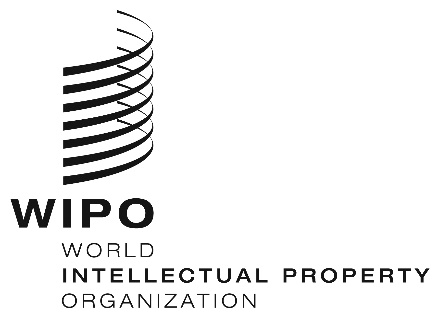 INFORMATION NOTICE NO. 25/2020INFORMATION NOTICE NO. 25/2020INFORMATION NOTICE NO. 25/2020